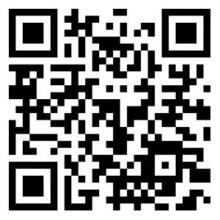 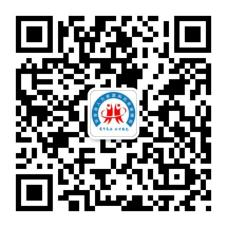 报名地点二维码     华容县人社局微信公众号二维码